Rīgas Stradiņa universitātes Studējošo pašpārvaldes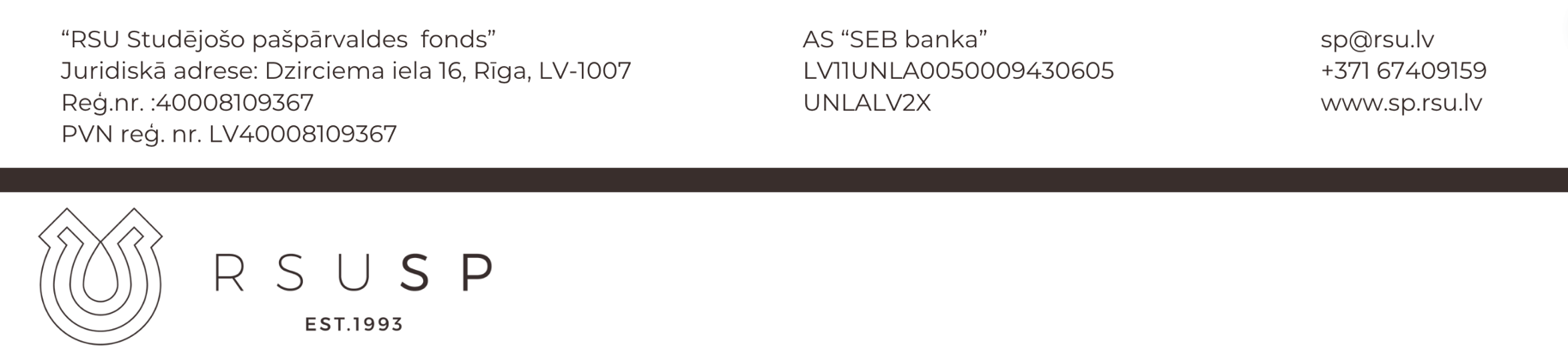 Projektu konkursa „RSU SP atbalsta savējos” nolikumapielikums nr.1APSTIPRINĀTSProtokola nr. 2-STP-11/9/2022Rīgā, _____________Datums____________________________________________________Projekta vadītāja vārds, uzvārds, parakstsInformācija par projekta iesniedzēju (-iem)Informācija par projekta iesniedzēju (-iem)VārdsUzvārdsTelefona numursE-pasta adreseFakultāteStudiju gadsInformācija par projektuInformācija par projektuNosaukumsVadītājs persona, kas iesniedz projekta pieteikumuĪstenotājs (-i) persona(s), kas realizē projektuNorises laiksNorises vietaMērķauditorija, plānotais dalībnieku skaitsProjekta mērķis Kāda ir projekta nepieciešamība norādītajai mērķauditorijai, kāds būs ieguvums?Projekta aktivitāšu laika plāns secīgs, aprakstošs izskaidrojums, kas, kur, kad un kāpēc tiks darīts līdz projektam un tā ietvaros. Rindu skaitu koriģēt pēc nepieciešamībasProjekta aktivitāšu laika plāns secīgs, aprakstošs izskaidrojums, kas, kur, kad un kāpēc tiks darīts līdz projektam un tā ietvaros. Rindu skaitu koriģēt pēc nepieciešamībasProjekta aktivitāšu laika plāns secīgs, aprakstošs izskaidrojums, kas, kur, kad un kāpēc tiks darīts līdz projektam un tā ietvaros. Rindu skaitu koriģēt pēc nepieciešamībasAktivitātePlānotais izpildes laiksPamatojumsProjekta apraksts Nepieciešams aprakstīt plānoto projekta vīzijuProjekta īstenošanas laikā veicamie uzdevumiProjekta budžets Detalizēts plānotā budžeta sadalījums. Rindu skaitu koriģēt pēc nepieciešamībasProjekta budžets Detalizēts plānotā budžeta sadalījums. Rindu skaitu koriģēt pēc nepieciešamībasProjekta budžets Detalizēts plānotā budžeta sadalījums. Rindu skaitu koriģēt pēc nepieciešamībasProjekta budžets Detalizēts plānotā budžeta sadalījums. Rindu skaitu koriģēt pēc nepieciešamībasNr.PozīcijaSumma, EURPamatojumsKopsumma, EUR:Kopsumma, EUR:Kopsumma, EUR:Projekta īstenošanai nepieciešamo lietu uzskaitījums Nepieciešamais tehniskais un materiālais nodrošinājums